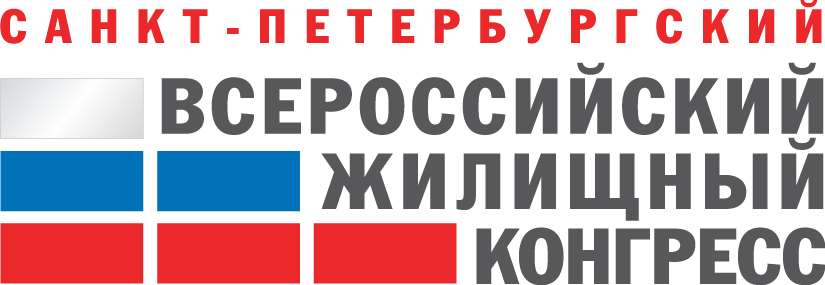 ПОСТ-РЕЛИЗИтоги Гражданского Жилищного Форума – 2016 (28 сентября – 2 октября, Санкт-Петербург)В Петербурге завершил свою работу Гражданский Жилищный Форум – 2016. По традиции в рамках Форума состоялось три основных мероприятия: Санкт-Петербургский Всероссийский жилищный конгресс, выставка-семинар для населения «Жилищный проект» и церемония награждения победителей Всероссийского конкурса в сфере недвижимости CREDO.В 2016 году Всероссийский жилищный конгресс проходил с 28 по 30 сентября. Крупнейшее мероприятие рынка недвижимости России посетило рекордное число участников – свыше 2 тыс. человек почти из 200 российских городов и 20 зарубежных стран. Более 50% участников Конгресса-2016 – это руководители риэлторских организаций, 30% – собственники и топ-менеджеры строительных компаний, 20% – банкиры, юристы и страховщики. Мероприятие освещало около 130 представителей СМИ. В этом году существенно расширена деловая программа: в рамках Конгресса прошло более 80 мероприятий, посвященных рынку недвижимости, строительства, ипотечного кредитования. По словам председателя наблюдательного совета Гражданского Жилищного Форума Александра Вахмистрова, Конгресс в очередной раз доказал, что является прекрасной площадкой для обмена мнениями. «Профессиональные участники получили возможность быть услышанными властью, увезли с собой новые знания, опыт и идеи для развития бизнеса», – говорит Александр Вахмистров. Как рассказал помощник полномочного представителя Президента РФ в Северо-Западном федеральном округе Сергей Зимин, Конгресс вновь подтвердил свой статус крупнейшего мероприятия рынка недвижимости России. «Участники Конгресса сумели лучше понять, как эффективно работать в изменившихся экономических реалиях. Мне кажется, сделан необходимый шаг на пути выработки нового подхода к реализации жилищной политики. Особенно важно, что формат Конгресса позволяет вести эффективный диалог между представителями власти и бизнеса, находить общие позиции по важнейшим вопросам развития рынка», – говорит Сергей Зимин.По словам президента Российской гильдии риэлторов Татьяны Деменок, Конгресс объединил всех участников рынка – независимо от их убеждений и взглядов. «Особенно важно, что нам удалось обсудить пути законодательного регулирования риэлторской профессии, обменяться опытом и инструментами работы», – рассказала Татьяна Деменок. По словам президента Национальной палаты недвижимости Нины Карпенко, Всероссийский жилищный конгресс позволил затронуть самые актуальные проблемы развития рынка, но главное – договориться о путях их решения. «Обращает на себя внимание отличная деловая программа и масштабное число посетителей. Конгресс – это возможность поделиться опытом работы и быть услышанными властью», – резюмировала Нина Карпенко.  В рамках Конгресса состоялась презентация уникального издания «Афоризмы жилищной мудрости». В сборник вошли лучшие афоризмы на тему рынка недвижимости. Авторы афоризмов – 140 руководителей органов власти, топ-менеджеры строительных и риэлторских компаний. По словам председателя Исполнительного комитета Всероссийского жилищного конгресса Владимира Николаева (автора идеи сборника афоризмов), с учетом высокого интереса к данному проекту среди органов государственной власти и участников рынка, было принято решение выпустить второй том издания. Он будет приурочен к проведению Конгресса-2017. В рамках Гражданского Жилищного Форума состоялась церемония награждения победителей конкурса CREDO-2016. В этом году награждение проходило по 17 основным и 5 дополнительным номинациям. Ознакомиться со списком победителей можно по ССЫЛКЕ.Череду мероприятий ГЖФ-2016 завершила выставка-семинар «Жилищный проект», которая проходила 1-2 октября в СКК (метро «Парк Победы»). В «Жилпроекте» приняли участие более 300 компаний, состоялось свыше 100 мероприятий и 10 автобусных туров по новостройкам. Потенциальные покупатели жилья не только выбрали подходящий для себя объект, но и заключили договоры на приобретение жилья.По словам заместителя председателя правительства Ленинградской области по строительству, председателя наблюдательного совета выставки «Жилищный проект» Михаила Москвина, выставка «Жилищный проект» является ведущим мероприятием на рынке жилой недвижимости Санкт-Петербурга и Ленинградской области. «Очень важно, что здесь представлен полный спектр предложений по всем видам недвижимости – городской, загородной, строительству загородного дома», – говорит он. По словам председателя Жилищного комитета Санкт-Петербурга Валерия Шияна, выставка «Жилищный проект» не только является путеводителем по рынку жилья, но и представляет собой эффективную информационную площадку, которая позволяет горожанам узнавать о новых направлениях жилищной политики. Следующая выставка-семинар состоится 18-19 февраля 2017 года в СКК (станция метро «Парк Победы»). А в ближайшее время в рамках направления «Жилищный проект online» пройдут вебинары для покупателей и специалистов. Расписание вебинаров будет опубликовано на сайте www.gilproekt.ru/webinar.